PLEASE COMPLETE USING BLACK INK OR TYPE. Employment HistoryQualifications and TrainingData Protection Act 2018Our Privacy Notice for collecting this data can be found on our website and also here: https://www.ags.bucks.sch.uk/wp-content/uploads/2019/03/Privacy-notice-for-job-applicants.pdf ReferencesAchievements,  Personal Qualities and SkillsAdditional Information Criminal Convictions – Rehabilitation of Offenders Act 1974Declaration Please note, you will be asked to sign this form if you are invited to an interview. Please email your completed form to  dmiles@ags.bucks.sch.uk  If you have not been contacted within 3 weeks of the closing date, you must assume that your application has, on this occasion, been unsuccessful. 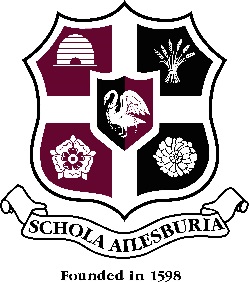 APPLICATION FOR THE POST OF:         ……………………………………………………………………………………………………………….………SURNAME:      ………………………….TITLE:              ………………………….FORENAME(S):        ………………………………………………………Please give details of any previous surnames:  ……………………       ADDRESS FOR CORRESPONDENCE: …………………………………………………………   ………………………………………………………..POSTCODE:        ……………………….E-MAIL ADDRESS:        ……………………………………………..TELEPHONE NUMBERS HOME:        ……………………………………WORK:        …………………………………..May we contact you at work?      …………………MOBILE:     ………………………………….   NATIONAL INSURANCE NUMBER:  ……………………….. PRESENT OR MOST RECENT EMPLOYMENT Name & address of employer:…………………………………………………………Job title and summary of main duties:………………………………………………………………………………………………………….Nature of business:   ………………………………     …………………………………………………………………………………………………………Date of appointment:        ………………………Salary Scale and Current Salary:        ……………………………….Date of and reasons for leaving (If applicable):…………………………………………………………       Notice required:     …………………………………..   PREVIOUS EMPLOYMENT  Please summarise your employment history since leaving full-time education, paid or unpaid, or working in a voluntary organisation or agency, full or part-time.   Start with the most recent.  Please continue on a separate sheet if necessary. PREVIOUS EMPLOYMENT  Please summarise your employment history since leaving full-time education, paid or unpaid, or working in a voluntary organisation or agency, full or part-time.   Start with the most recent.  Please continue on a separate sheet if necessary. PREVIOUS EMPLOYMENT  Please summarise your employment history since leaving full-time education, paid or unpaid, or working in a voluntary organisation or agency, full or part-time.   Start with the most recent.  Please continue on a separate sheet if necessary. PREVIOUS EMPLOYMENT  Please summarise your employment history since leaving full-time education, paid or unpaid, or working in a voluntary organisation or agency, full or part-time.   Start with the most recent.  Please continue on a separate sheet if necessary. PREVIOUS EMPLOYMENT  Please summarise your employment history since leaving full-time education, paid or unpaid, or working in a voluntary organisation or agency, full or part-time.   Start with the most recent.  Please continue on a separate sheet if necessary. Employer’s name and address From Month / Year To Month / Year Job title and summary of main duties Reasons for Leaving Please give details of any gaps in your employment history? Please give details of any gaps in your employment history? Please give details of any gaps in your employment history? Please give details of any gaps in your employment history? Please give details of any gaps in your employment history? EDUCATIONAL AND ACADEMIC QUALIFICATIONS (Secondary, Further/Higher or work based) Please give details of your education with examination dates, results and qualifications obtained.  Please include any training and membership of professional bodies, relevant to the application. (Please continue on a separate sheet if necessary)  Evidence of qualifications may be requested. EDUCATIONAL AND ACADEMIC QUALIFICATIONS (Secondary, Further/Higher or work based) Please give details of your education with examination dates, results and qualifications obtained.  Please include any training and membership of professional bodies, relevant to the application. (Please continue on a separate sheet if necessary)  Evidence of qualifications may be requested. EDUCATIONAL AND ACADEMIC QUALIFICATIONS (Secondary, Further/Higher or work based) Please give details of your education with examination dates, results and qualifications obtained.  Please include any training and membership of professional bodies, relevant to the application. (Please continue on a separate sheet if necessary)  Evidence of qualifications may be requested. EDUCATIONAL AND ACADEMIC QUALIFICATIONS (Secondary, Further/Higher or work based) Please give details of your education with examination dates, results and qualifications obtained.  Please include any training and membership of professional bodies, relevant to the application. (Please continue on a separate sheet if necessary)  Evidence of qualifications may be requested. EDUCATIONAL AND ACADEMIC QUALIFICATIONS (Secondary, Further/Higher or work based) Please give details of your education with examination dates, results and qualifications obtained.  Please include any training and membership of professional bodies, relevant to the application. (Please continue on a separate sheet if necessary)  Evidence of qualifications may be requested. EDUCATIONAL AND ACADEMIC QUALIFICATIONS (Secondary, Further/Higher or work based) Please give details of your education with examination dates, results and qualifications obtained.  Please include any training and membership of professional bodies, relevant to the application. (Please continue on a separate sheet if necessary)  Evidence of qualifications may be requested. School, College, University School, College, University Examination, course (with dates) From To Result/Qualifications gained INSERVICE TRAINING Give details of the most recent, relevant courses attended and indicate any awards earned. Give details of the most recent, relevant courses attended and indicate any awards earned. Give details of the most recent, relevant courses attended and indicate any awards earned. Give details of the most recent, relevant courses attended and indicate any awards earned. Give details of the most recent, relevant courses attended and indicate any awards earned. Course TitleProviderProviderDurationDatesGive details of two people who have knowledge of you in a working / educational environment, paid or unpaid.  The first reference should be your present or most recent employer.  If you are a student give appropriate school or college referees.  It is the normal practice for references to be obtained before any formal interview. Give details of two people who have knowledge of you in a working / educational environment, paid or unpaid.  The first reference should be your present or most recent employer.  If you are a student give appropriate school or college referees.  It is the normal practice for references to be obtained before any formal interview. If you were known to either of your referees by another name please give details: Can references be taken up prior to interview with: Your first referee: 	 ……………….	       	 	 	 	 	            	Your second referee:     ………………	      If you were known to either of your referees by another name please give details: Can references be taken up prior to interview with: Your first referee: 	 ……………….	       	 	 	 	 	            	Your second referee:     ………………	      1. 	 2. 	 Name: 	      	 Name: 	  Position: 	  	 Position: 	      Address: 	  	 Address: 	      Tel: 	      	 Tel: 	      In what capacity does the above know you? …………………………………………………………In what capacity does the above know you? ………………………………………………………...Please use this section to say why you are applying for this job.   Give details of any work or other experience you have which may be relevant to your application, including voluntary work and leisure interests.  The information you provide about your experience, knowledge, skills and abilities enables us to assess whether you are the right person for the job.  Make sure you read the job description and person specification before completing the application form and refer to it throughout.  Provide as much information as possible, giving us examples, either from your home or work life, to show how you meet what we are looking for.Please continue, if necessary, on a further sheet, which must be attached securely to this form. To comply with the Asylum and Immigration legislation during the selection process you will be required to give evidence of your ability to work in the UK.  Do you need a work permit to work in the UK?     	 	 	      Under the Working Time Directive, you should not work more than 48 hours a week. Do you plan to undertake  work for other employers, which would cause a breach of these regulations? 	……………………….      	If so, please give details:        …………………………………………………………………………..Do you hold a full current driving licence? ………………………..	      Are you a relative or partner of any employee of this School? ……………………………	      	   If YES, please state name of person and relationship:        …………………………………………………………………………	 If you have a disability please let us know of any special arrangements you may need to make if you are short listed for interview:        …………………………………………………………………………………………………………………………..Date of Birth:         	…………………………………… Where did you see the advertisement for this post?  If seen on the internet on which site?        ……………………………..8.   How many working days have you lost due to sickness absence over the past twelve months?    ……………………………  	  AYLESBURY GRAMMAR SCHOOL aims to promote equality of opportunity for all with the right mix of talent, skills and potential. Criminal records will be taken into account for recruitment purposes only when the conviction is relevant. Having an ‘unspent’ conviction will not necessarily bar you from employment. This will depend on the circumstances and background to your offence(s).  As AYLESBURY GRAMMAR SCHOOL meets the requirements in respect of exempted questions under the Rehabilitation of Offenders Act 1974, all applicants who are offered employment in posts involving access to children, vulnerable adults or positions within the legal and financial field, will be subject to a criminal record check from the Disclosure & Barring Service before they can commence employment. This will include details of cautions, reprimands or final warnings, as well as convictions. This means that you are required to declare any convictions, cautions or reprimands which you may have, even if they would otherwise be regarded as ‘spent’ under this Act, and any prosecutions pending against you. Failure to disclose this information could result in disciplinary action, or dismissal by the Authority.   Any information will be treated in complete confidence. The DBS Code of Practice is available at https://www.gov.uk/government/publications/dbs-code-of-practiceI have read the above notes on Criminal Convictions and agree to a criminal record check being made by the Criminal Records Bureau if I am offered the position for which I am applying. I understand that I will not be able to commence employment until this check has been satisfactorily cleared. I also understand that the position is covered under the Rehabilitation of Offenders Act 1974 (Exemptions Order 1975) and, consequently, no criminal conviction, caution, reprimand may be considered ‘unspent’. Do you have any criminal convictions, cautions, bind-overs or prosecutions pending against you? 	YES ………….    	NO 	…………..   If you answer yes, please provide details of any convictions, cautions, bind-overs or prosecutions pending in a sealed envelope. The envelope will only be opened and considered if you are successfully short-listed for interview. If you are not selected for interview the envelope will be returned to you unopened.  I have provided details in a sealed envelope 	 Signed:                                                                                      Date:             I agree that any offer of employment with AYLESBURY GRAMMAR SCHOOL is subject to satisfactory evidence of the right to work in the UK, satisfactory references, DBS check and other pre-employment checks. In accordance with the 2018 Data Protection Act, it is agreed that AYLESBURY GRAMMAR SCHOOL may hold and use personal information about me for personnel reasons and to enable the organisation to keeping touch with me.  This information can be stored in both manual or computer form.   I confirm that the information given in this application and any attachments is factually correct and complete and I understand that any false information may, in the event of employment, result in dismissal or disciplinary action by the County Council. Signed:                                                                                   Date:       Recruitment Monitoring 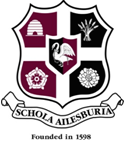 AYLESBURY GRAMMAR SCHOOL operates a Diversity Policy and is committed to appointing the best candidate, on the basis of their ability to do the job.  The Codes of Practice published by the Equal Opportunities Commission and the Commission for Racial Equality advise employers to monitor the outcome of selection decisions to ensure that discrimination does not occur within our recruitment and selection process.   The information you give is confidential and is used for monitoring purposes only. Application for the post of:   …………………………………………………………………..     Job Reference No:       ………………………………… Full name:        ……………………………………….Gender (please select as appropriate)  Female ………..                                                                Male ……………AYLESBURY GRAMMAR SCHOOL operates a Diversity Policy and is committed to appointing the best candidate, on the basis of their ability to do the job.  The Codes of Practice published by the Equal Opportunities Commission and the Commission for Racial Equality advise employers to monitor the outcome of selection decisions to ensure that discrimination does not occur within our recruitment and selection process.   The information you give is confidential and is used for monitoring purposes only. Application for the post of:   …………………………………………………………………..     Job Reference No:       ………………………………… Full name:        ……………………………………….Gender (please select as appropriate)  Female ………..                                                                Male ……………AYLESBURY GRAMMAR SCHOOL operates a Diversity Policy and is committed to appointing the best candidate, on the basis of their ability to do the job.  The Codes of Practice published by the Equal Opportunities Commission and the Commission for Racial Equality advise employers to monitor the outcome of selection decisions to ensure that discrimination does not occur within our recruitment and selection process.   The information you give is confidential and is used for monitoring purposes only. Application for the post of:   …………………………………………………………………..     Job Reference No:       ………………………………… Full name:        ……………………………………….Gender (please select as appropriate)  Female ………..                                                                Male ……………AYLESBURY GRAMMAR SCHOOL operates a Diversity Policy and is committed to appointing the best candidate, on the basis of their ability to do the job.  The Codes of Practice published by the Equal Opportunities Commission and the Commission for Racial Equality advise employers to monitor the outcome of selection decisions to ensure that discrimination does not occur within our recruitment and selection process.   The information you give is confidential and is used for monitoring purposes only. Application for the post of:   …………………………………………………………………..     Job Reference No:       ………………………………… Full name:        ……………………………………….Gender (please select as appropriate)  Female ………..                                                                Male ……………Do you consider yourself to have a disability?     ………..Do you consider yourself to have a disability?     ………..Do you consider yourself to have a disability?     ………..Do you consider yourself to have a disability?     ………..If yes, what is the nature of your disability?       …………………………………………………If yes, what is the nature of your disability?       …………………………………………………If yes, what is the nature of your disability?       …………………………………………………If yes, what is the nature of your disability?       …………………………………………………Are you currently employed by Aylesbury Grammar School?        …………………….Are you currently employed by Aylesbury Grammar School?        …………………….Are you currently employed by Aylesbury Grammar School?        …………………….Are you currently employed by Aylesbury Grammar School?        …………………….